UNIVERSITETET 
I OSLO Institutt for litteratur, områdestudier og europeiske språk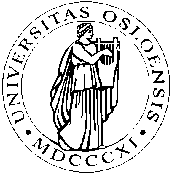 SKOLEEKSAMEN/SKULEEKSAMEN2010/HØST/HAUST1 pageENG2326: Fiction and Film4 timer/timar							     Torsdag, 09. desember 2010You are allowed an English-English dictionaryAnswer ONE of the following questions:EITHERCompare the beginnings of Charles Dickens’s Great Expectations and the filmic adaptations by David Lean (1946) and Alfonso Cuarón (1998). You should discuss scenes up to and including Pip’s first visit to Satis House.ORIn this course we have studied several films which can only be said to be very loosely based on the novels we have studied. Write a review of one of these films, comparing the themes, plots and characters of novel and film.ORCompare the presentation of the main characters of Jane Austen’s Emma  and Diarmuid Lawrence’s Emma (1996), OR Sandy Welch’s Emma (2009), paying attention to the ways in which they are characterised in the literary text and in the adaptation. (Your character studies should include Emma, Mr. Knightley, Frank Churchill and Jane Fairfax.)Explanation: For an explanation of the mark obtained: contact the responsible teacher of the course no later than 1 week after the exam results have been published in StudentWeb. Remember to include your name and candidate number. The examiner will then decide whether to give a written explanation or call you in for an interview.